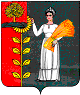 РОССИЙСКАЯ ФЕДЕРАЦИЯСОВЕТ ДЕПУТАТОВ СЕЛЬСКОГО ПОСЕЛЕНИЯДУБОВСКОЙ СЕЛЬСОВЕТДобринского муниципального района Липецкой области53- я cессия V- созываР Е Ш Е Н И Е26.12.2019г.                                  с. Дубовое                             №202-рсО внесении изменений в бюджет сельского поселения Дубовской сельсовет Добринского муниципального района Липецкой области Российской Федерации на 2019годи на плановый период 2020 и 2021годов.          Рассмотрев представленный администрацией сельского поселения проект решения «О внесении изменений в «Бюджет сельского поселения Дубовской сельсовет Добринского муниципального района Липецкой области Российской Федерации на  2019год и плановый период 2020 и 2021 годов »,  руководствуясь Положением «О бюджетном процессе сельского поселения Дубовской сельсовет Добринского района Липецкой области»,  ст.29 Устава сельского поселения Дубовской сельсовет Добринского муниципального района Липецкой области в новой редакции, учитывая рекомендации публичных слушаний и постоянных комиссий, Совет депутатовРЕШИЛ:	1.Принять изменения в «Бюджет сельского поселения Дубовской сельсовет Добринского муниципального района Липецкой области Российской Федерации на 2019год и плановый период 2020 и 2021 годов»	2.Направить указанный нормативный правовой акт главе сельского поселения для подписания и официального обнародования.3.Настоящее решение вступает в силу со дня его официального обнародования.Председатель Совета депутатовсельского поселенияДубовской сельсовет                                               Т.Б. ПригородоваПриняты                                                          решением Совета депутатов сельского                                                          поселения Дубовской сельсоветот 26.12.2019г № 202-рсИЗМЕНЕНИЯв бюджет сельского поселенияДубовской сельсовет Добринского муниципального районаЛипецкой области Российской Федерации на 2019 год и на плановый период 2020 и 2021 годов	Внести в  бюджет сельского поселения Дубовской сельсовет Добринского муниципального района Липецкой области Российской Федерации на 2019 год и на плановый период 2020 и 2021 годов, принятый решением Совета депутатов сельского   поселения Дубовской сельсовет №158-рс от 26.12.2018г.следующие изменения :В статье 1:а)в пункте 1:- в подпункте 1)цифры «15 065 198,92» заменить на цифры«15 545 478,92»;- в подпункте 2)цифры «14892233,92» заменить на цифры«15 372 513,92»;      2.  В статье 5 пукт 7 подпункт 1 цифры «577 000,00» заменить на цифры «484 700,00»3. Приложения: 5, 7, 9, 11,17 изложить в следующей редакции (прилагаются).Глава сельского поселения  Дубовской сельсовет   В.И.ЯзыковПриложение № 7к  бюджету  сельского поселенияДубовской сельсовет Добринского муниципального района Липецкой областиРоссийской Федерации на 2019 годи плановый период 2020 и 2021 годовРаспределение бюджетных ассигнований сельского поселенияпо разделам и подразделам  классификации расходов бюджетовРоссийской   Федерации  на 2019 год							                                                   руб.		Приложение №9к  бюджету  сельского поселенияДубовской сельсовет Добринского муниципального района Липецкой областиРоссийской Федерации на 2019 годи плановый период 2020 и 2021 годов.ВЕДОМСТВЕННАЯ   СТРУКТУРА  	       расходов бюджета сельского поселения на 2019 год										                руб.Приложение № 11к  бюджету  сельского поселенияДубовской сельсовет Добринского муниципального района Липецкой областиРоссийской Федерации на 2019 годи плановый период 2020 и 2021 годовРаспределение  расходов бюджета сельского поселения  по разделам, подразделам, целевым статьям (муниципальным программам и непрограммным направлениям деятельности), группам видов расходов классификации расходов бюджетов Российской Федерациина  2019 год								Руб.	Приложение № 17к  бюджету  сельского поселенияДубовской сельсовет Добринского муниципального района Липецкой областиРоссийской Федерации на 2019 годи плановый период 2020 и  2021 годовОбъем межбюджетных трансфертов, предусмотренных к получениюиз районного бюджетана 2019 год                                                                                                                                    руб.Приложение 5к  бюджету  сельского поселенияДубовской сельсовет Добринского муниципального района Липецкой областиРоссийской Федерации на 2019 годи плановый период 2020 и 2021 годовПриложение 5к  бюджету  сельского поселенияДубовской сельсовет Добринского муниципального района Липецкой областиРоссийской Федерации на 2019 годи плановый период 2020 и 2021 годовОбъем доходов по бюджету сельского поселения                                                                                                                         Дубовской сельсовет  на 2019 годОбъем доходов по бюджету сельского поселения                                                                                                                         Дубовской сельсовет  на 2019 годОбъем доходов по бюджету сельского поселения                                                                                                                         Дубовской сельсовет  на 2019 год(в рублях)Код бюджетной классификацииНаименование показателейСумма                           2019 г.Налоговые доходы1 897 175,00101 02000 00 0000 110Налог на доходы с физических лиц349 500,00105 01000 00 0000 110Налог, взимаемый в связи с применением упрощенной системы налогообложения686 675,00106 01000 00 0000 110Налог на имущество физических лиц75 000,00106 06000 00 0000 110Земельный налог786 000,00Неналоговые доходы894 800,00111  05075 10 0000 120Доходы от сдачи в аренду имущества, составляющих казну поселений (за исключением земельных участков)720 000,00111 05025 10 0000  120Доходы, получаемые в виде арендной платы, а также средства от продажи права на заключение договоров аренды за земли, находящиеся в собственности сельских поселений (за исключением земельных участков муниципальных бюджетных и автономных учреждений)37 000,00113 02951 10 0000 130Прочие доходы от компенсации затрат бюджетов сельских поселений94800,001 17 14030 10 0000 150Средства самообложения граждан, зачисляемые в бюджеты сельских поселений.43 000,001 00 00000 00 0000 000Итого собственных доходов2 791 975,00202 15001 10 0000 150Дотация на выравнивание бюджетной обеспеченности поселений4 639 400,00202 15002 10 0000 150Дотация на поддержку мер по обеспечению сбалансированности местных бюджетов993 700,00202 35118 10 0000 150Субвенция бюджетам поселений на осуществление первичного воинского учета на территориях, где отсутствуют военные комиссариаты198 600,00202 29999 10 0000 150Прочие субсидии бюджетам сельских поселений6 005 310,12202 40014 10 0000 150Межбюджетные трансферты, передаваемые бюджетам сельских поселений из бюджетов муниципальных районов на осуществление части полномочий по решению вопросов местного значения в соответствии с заключенными соглашениями507 543,80202 90054 10 0000 150Прочие безвозмездные поступления в бюджеты сельских поселений от  бюджетов муниципальных районов358 950,00207 05030 10 0000 150Прочие безвозмездные поступления в бюджеты сельских поселений50 000,002 00 00000 00 0000 000Безвозмездные поступления, всего12 753 503,92ВСЕГО ДОХОДОВ15 545 478,92НаименованиеРазделПодраздел2019 годВсего15 372 513,92Общегосударственные вопросы01003 397 462,12Функционирование высшего должностного  лица субъекта Российской Федерации и муниципального образования0102890 263,00Функционирование Правительства Российской Федерации, высших исполнительных органов государственной власти субъектов Российской Федерации, местных администраций 01042 214 508,85Обеспечение деятельности финансовых, налоговых и таможенных органов и органов финансового(финансово-бюджетного) надзора0106149 970,00Другие общегосударственные вопросы0113142 720,27Национальная оборона0200198 600,00Мобилизационная  и вневойсковая подготовка0203198 600,00Национальная экономика04002 204 418,00Дорожное хозяйство (дорожные фонды)0409484 700,00Другие вопросы в области национальной экономики04121 719 718,00Жилищно-коммунальное хозяйство05001 821 984,80Жилищное хозяйство050131 243,80Коммунальное хозяйство050258 436,0Благоустройство05031 732 305,00Культура , кинематография08007 732 954,00Культура 08017 732 954,00Социальная политика100016 800,00Пенсионное обеспечение10016 800,00Социальное обеспечение населения100310 000,00Обслуживание государственного и муниципального долга1300295,00Обслуживание государственного внутреннего и муниципального долга1301295,00НаименованиеГлавныйраспорядительРазделПодразделЦелевая статьяВид расходовСУММААдминистрация сельского поселения Дубовской сельсовет Добринского муниципального района Липецкой области Российской Федерации, всего90715 372 513,92Общегосударственные вопросы907013 397 462,12Функционирование высшего должностного лица субъекта Российской Федерации и муниципального образования9070102890 263,00Непрограммные расходы бюджета поселения907010299 0 00 00000890 263,00Обеспечение деятельности органов местного самоуправления 907010299 1 00 00000890 263,00Обеспечение деятельности главы местной администрации (исполнительно-распорядительного органа муниципального образования) 907010299 1 00 00050890 263,00Расходы на выплаты персоналу в целях обеспечения выполнения функций государственными (муниципальными) органами, казенными учреждениями, органами управления государственными внебюджетными фондами907010299 1 00 00050100890 263,00Функционирование Правительства Российской Федерации, высших исполнительных органов государственной власти субъектов Российской Федерации, местных администраций 90701042 214 508,85Муниципальная программа сельского поселения «Устойчивое развитие территории сельского поселения Дубовской сельсовет на 2019-2024 годы»907010401 0 00 000007 920,85Подпрограмма «Обеспечение реализации муниципальной политики на территории сельского поселения Дубовской сельсовет»907010401 4 00 000007 920,85Основное мероприятие «Мероприятия направленные на организацию повышения эффективности деятельности органов местного самоуправления сельского поселения»907010401 4 09 000007 920,85Повышение квалификации  муниципальных служащих907010401 4 09867904 920,85Закупка товаров, работ и услуг для обеспечения государственных (муниципальных) нужд907010401 4 09867902004 920,85Расходы на повышение квалификации муниципальных служащих сельского поселения на условиях софинансирования с областным бюджетом907010401 4 09 S67903 000,00Закупка товаров, работ и услуг для обеспечения государственных (муниципальных) нужд907010401 4 09 S67902003 000,00Непрограммные расходы бюджета поселения907010499 0 00 00000 2 206 588,00Иные непрограммные мероприятия  бюджета поселения907010499 9 00 000002 206 588,00Расходы на выплаты по оплате труда работников органов местного самоуправления 907010499 9 00 001101 063 958,00Расходы на выплаты персоналу в целях обеспечения выполнения функций государственными (муниципальными) органами, казенными учреждениями, органами управления государственными внебюджетными фондами907010499 9 00 001101001 063 958,00Расходы на обеспечение функций органов местного самоуправления (за исключением расходов на выплаты по оплате труда работников указанных органов)   907010499 9 00 001201 142 630,00Закупка товаров, работ и услуг для обеспечения государственных (муниципальных) нужд907010499 9 00 001202001 120 566,00Иные бюджетные ассигнования907010499 9 00 0012080022 064,00Обеспечение деятельности финансовых, налоговых и таможенных органов и органов финансового (финансово-бюджетного) надзора9070106149 970,00Непрограммные расходы бюджета поселения907010699 0 00 00000149 970,00Иные непрограммные мероприятия 907010699 9 00 00000149 970,00Межбюджетные трансферты бюджету муниципального района из бюджета поселения на осуществление части полномочий по решению вопросов местного значения в соответствии с заключенным соглашением907010699 9 00 00130149 970,00Межбюджетные трансферты907010699 9 00 00130500149 970,00Другие общегосударственные вопросы9070113142 720,27Муниципальная программа сельского поселения «Устойчивое развитие территории сельского поселения Дубовской сельсовет на 2019-2024 годы»907011301 0 00 00000142 720,27Подпрограмма «Обеспечение реализации муниципальной политики на территории сельского поселения Дубовской сельсовет»907011301 4 00 00000142 720,27Основное мероприятие «Приобретение услуг по сопровождению сетевого программного обеспечения по  ведению похозяйственного учета в сельском поселении»907011301 4 01 0000014 500,27Приобретение программного обеспечения907011301 4 01 867907737,27Закупка товаров, работ и услуг для  обеспечения государственных (муниципальных) нужд907011301 4 01 867902007737,27Расходы на приобретение программного обеспечения на условиях софинансирования с областным бюджетом907011301 4 01 S67906 763,00Закупка товаров, работ и услуг для  обеспечения государственных (муниципальных) нужд907011301 4 01 S67902006 763,00Основное мероприятия «Ежегодные членские взносы в ассоциацию «Совета муниципальных образований»907011301 4 03 000005 967,00Расходы на оплату членских взносов в ассоциацию «Совета муниципальных образований»907 01 13 01 4 03 200805 967,00Иные бюджетные ассигнования907011301 4 03 200808005 967,00Основное мероприятие «Прочие мероприятия сельского поселения»907011301 4 04 00000122 253,00Реализация направления расходов основного мероприятия «Прочие мероприятия сельского поселения»907011301 4 04 99999122 253,00Закупка товаров, работ и услуг для   обеспечения государственных (муниципальных) нужд907011301 4 04 99999200119 465,00Иные бюджетные ассигнования907011301 4 04 999998002 788,00Национальная оборона90702198 600,00Мобилизационная  и вневойсковая подготовка9070203198 600,00Непрограммные расходы бюджета поселения907020399 0 00 00000198 600,00Иные непрограммные мероприятия 907020399 9 00 00000198 600,00Осуществление первичного воинского учета на территориях, где отсутствуют военные комиссариаты   907020399 9 00 51180198 600,00Расходы на выплаты персоналу в целях обеспечения выполнения функций государственными (муниципальными) органами, казенными учреждениями, органами управления государственными внебюджетными фондами907020399 9 00 51180100177600,00Закупка товаров, работ и услуг для обеспечения государственных (муниципальных) нужд907020399 9 00 5118020021000,0Национальная экономика907042 204 418,00Дорожное хозяйство(дорожные фонды)9070409484 700,00Муниципальная программа сельского поселения «Устойчивое развитие территории сельского поселения Дубовской сельсовет на 2019-2024 годы»907040901 0 00 00000484 700,00Подпрограмма «Обеспечение населения качественной, развитой инфраструктурой и повышение уровня благоустройства территории сельского поселения Дубовской сельсовет»907040901 1 00 00000484 700,00Основное мероприятие «Содержание инженерной инфраструктуры сельского поселения Дубовской сельсовет»907040901 1 01 00000484 700,00Расходы на содержание втомобильных дорог907040901 1 01 41100484 700,00Закупка товаров, работ и услуг для обеспечения (государственных) муниципальных нужд907040901 1 01 41100200484 700,00Другие вопросы в области национальной экономики90704121 719 718,00Муниципальная программа сельского поселения «Устойчивое развитие территории сельского поселения Дубовской сельсовет на 2019-2024 годы»907041201 0 00 000001 719 718,00Подпрограмма «Обеспечение реализации муниципальной политики на территории сельского поселения Дубовской сельсовет»907041201 4 00 00000281 772,00Основное мероприятие «Прочие мероприятия по обеспечению реализации муниципальной политики на территории сельского поселения»907041201 4 04 0000030 613,00Реализация направления расходов основного мероприятия  «Прочие мероприятия по обеспечению реализации муниципальной политики на территории сельского поселения»90704  12 01 4 04 9999930 613,00Закупка товаров, работ и услуг для обеспечения государственных (муниципальных) нужд90704  12 01 4 04 9999920030 613,00Основное мероприятие «Выполнение работ по подготовке сведений об инвентаризационной стоимости зданий, помещений, сооружений и кадастровой стоимости земельных участков, принадлежащих гражданам на праве собственности, находящихся на территории сельского поселения»907041201 4 05 0000078 000,00Расходы на выполнение работ по подготовке сведений об инвентаризационной стоимости зданий, помещений, сооружений и кадастровой стоимости земельных участков, принадлежащих гражданам на праве собственности, находящихся на территории сельского поселения907041201 4 052021078 000,00Закупка товаров, работ и услуг для обеспечения (государственных) муниципальных нужд907041201 4 052021020078 000,00Региональный проект «Жилье»907041201 4F1 00000173 159,00Расходы на подготовку и внесение изменений в генеральные  планы,  правила землепользования и застройки сельского поселения907041201 4F1 86020173 159,00Закупка товаров, работ и услуг для обеспечения государственных (муниципальных) нужд907041201 4F1 86020200173 159,00Подпрограмма  «Энергосбережение и повышение энергетической эффективности на территории сельского поселения Дубовской сельсовет»907041201 5 00 000001 437 946,00Основное мероприятие«Модернизация (реконструкция) системы теплоснабжения с применением энергосберегающих технологий и материалов здания дома культуры по адресу: Липецкая область, Добринский район, с. Хворостянка, ул. Школьная , уч.24»907041201 5 01 000001 437 946,00Модернизация (реконструкция) системы теплоснабжения дома культуры по адресу: Липецкая область, Добринский район, с. Хворостянка, ул. Школьная , уч.24907 041201 5 01 860801 385 100,00Капитальные вложения в объекты государственной (муниципальной) собственности907041201 5 01 860804001 385 100,00Модернизация (реконструкция) системы теплоснабжения с применением энергосберегающих технологий и материалов здания дома культуры по адресу: Липецкая область, Добринский район, с. Хворостянка, ул. Школьная , уч.24 на условиях софинансирования из областного бюджета907 041201 5 01 S608052 846,00Капитальные вложения в объекты государственной (муниципальной) собственности907041201 5 01 S608040052 846,00Жилищно-коммунальное хозяйство907051 821 984,80Жилищное хозяйство907050131 243,80 Муниципальная программа сельского поселения «Устойчивое развитие территории сельского поселения Дубовской сельсовет на2019-2024 годы»907050101 0 00 0000031 243,80Подпрограмма «Обеспечение населения качественной, развитой инфраструктурой и повышение уровня благоустройства территории сельского поселения Дубовской сельсовет»907050101 1 00 0000031 243,80Основное мероприятие «Содержание жилого фонда»907050101 1 02 0000022 843,80Взносы на капитальный ремонт многоквартирных домов907050101 1 02 4120022 843,80Закупка товаров, работ и услуг для обеспечения государственных (муниципальных) нужд907050101 1 02 4120020022 843,80Реализация направления расходов основного мероприятия «Содержание жилого фонда»907050101 1 02 999998 400,00Закупка товаров, работ и услуг для обеспечения государственных (муниципальных) нужд907050101 1 02 999992008 400,00Коммунальное хозяйство907050258 436,0Непрограммные расходы бюджета поселения907050299 0 00 0000058 436,0Иные непрограммные мероприятия бюджета поселения907050299 9 00 0000058 436,0Расходы на содержание коммунального хозяйства907050299 9 00 0014058 436,0Закупка товаров, работ и услуг для обеспечения государственных (муниципальных) нужд907050299 9 00 00 14020058 436,0Благоустройство90705031 732 305,00Муниципальная программа сельского поселения «Устойчивое развитие территории сельского поселения Дубовской сельсовет на 2019-2024 годы»907050301 0 00 000001 732 305,00Подпрограмма «Обеспечение населения качественной, развитой инфраструктурой и повышение уровня благоустройства территории сельского поселения Дубовской сельсовет»907050301 1 00 000001 732 305,00Основное мероприятие «Текущие расходы на содержание, реконструкцию и поддержание в рабочем состоянии системы уличного освещения сельского поселения907050301 1 03 00000685 754,00Расходы на уличное освещение907050301 1 03S6150685 754,00Закупка товаров, работ и услуг для  обеспечения государственных (муниципальных) нужд907050301 1 03S6150200685 754,00Основное мероприятие «Прочие мероприятия по благоустройству  сельского поселения907050301 1 04 00000897 051,00Реализация направления расходов основного мероприятия «Прочие мероприятия по благоустройству сельского поселения»907050301 1 04 99999897 051,00Закупка товаров, работ и услуг для  обеспечения государственных (муниципальных) нужд907050301 1 04 99999200888 060,00Иные бюджетные ассигнования907050301 1 04 999998008 991,00Основное мероприятие  «Организация благоустройства территории сельского поселения»907050301 1 05 00000149 500,00Расходы по благоустройству территории сельского поселения 907050301 1 05 86140148 000,00Закупка товаров, работ и услуг для  обеспечения государственных (муниципальных) нужд907050301 1 0586140200148 000,00Расходы по благоустройству территории сельского поселения на условиях софинансирования с областным бюджетом907050301 1 05 S61401 500,00Закупка товаров, работ и услуг для  обеспечения государственных (муниципальных) нужд907050301 1 05S61402001 500,00Культура, кинематография 907087 732 954,00Культура 90708017 732 954,00Муниципальная программа сельского поселения «Устойчивое развитие территории сельского поселения Дубовской сельсовет на 2019-2024г.»907080101 0 00 000007 732 954,00Подпрограмма «Развитие социальной сферы на территории сельского поселения Дубовской сельсовет»907080101 2 00 000007 732 954,00Основное мероприятие «Создание условий и проведение мероприятий направленных на развитие культуры сельского поселения»907080101 2 02 000002 584 755,00Межбюджетные трансферты бюджету муниципального района на осуществление полномочий в части создания условий для организации досуга и обеспечения жителей поселений услугами организаций культуры в соответствии с заключенным соглашением907080101 2 02 09100570 000,00Межбюджетные трансферты907080101 2 02 09100500570 000,00Предоставление  бюджетным и автономным учреждениям  субсидий907080101 2 02 090002 014 755,00Предоставление субсидий бюджетным, автономным учреждениям и иным некоммерческим организациям907080101 2 02 090006002 014 755,00Основное мероприятие «Капитальный ремонт, модернизация здания дома культуры»  907080101 2 03 000004 789 249,00Устройство чердачной кровли для здания дома культуры, расположенного вс. Хворостянка Добринского района Липецкой области 907080101 2 03 860104 303710,00Капитальные вложения в объекты государственной (муниципальной) собственности907080101 2 03 860104004 303710,00Устройство чердачной кровли для здания дома культуры, расположенного вс. Хворостянка Добринского района Липецкой области на условиях софинансирования из областного бюджета907080101 2 03 S6010420 175,00Капитальные вложения в объекты государственной (муниципальной) собственности907080101 2 03 S6010400420 175,00Реализация направления расходов основного мероприятия «Капитальный ремонт, модернизация здания дома культуры»  907080101 2 03 9999965 364,00Закупка товаров, работ и услуг для  обеспечения государственных (муниципальных) нужд907080101 2 03 9999920065 364,00Непрограммные расходы бюджета сельского поселения 907080199 0 00 00000358 950,00Резервные фонды907080199 2 00 00000358 950,00Резервный фонд администрации сельского поселения907080199 2 00 05000358 950,00Предоставление субсидий бюджетным, автономным учреждениям и иным некоммерческим организациям907080199 2 00 05000600358 950,00Социальная политика9071016 800,00Пенсионное обеспечение90710016 800,00Муниципальная программа сельского поселения «Устойчивое развитие территории сельского поселения Дубовской сельсовет на 2019-2024 годы»907100101 0 00 000006 800,00Подпрограмма «Обеспечение реализации муниципальной политики на территории сельского поселения Дубовской сельсовет»907100101 4 00 000006 800,00Основное мероприятие «Пенсионное обеспечение муниципальных служащих сельского поселения»907100101 4 07 000006 800,00Расходы на пенсионное обеспечение муниципальных служащих сельского поселения9071001 01 4 07203706 800,00Социальное обеспечение и иные выплаты населению9071001 01 4 07203703006 800,00Социальное обеспечение населения907100310 000,00Непрограммные расходы бюджета поселения907100399 0 00000010 000,00Резервные фонды907100399 2 00 0000010 000,00Резервный фонд администрации сельского поселения907100399 2 00 0500010 000,00Социальное обеспечение и иные выплаты населению907100399 2 00 0500030010 000,00Обслуживание государственного и муниципального долга90713295,00Обслуживание государственного внутреннего и муниципального долга9071301295,00Муниципальная программа сельского поселения «Устойчивое развитие территории сельского поселения Дубовской сельсовет на 2019-2024 годы»907130101 0 00 00000295,00Подпрограмма «Обеспечение реализации муниципальной политики на территории сельского поселения Дубовской сельсовет»907130101 4 00 00000295,00Основное мероприятие «Обслуживание муниципального долга»907130101 4 01 00000295,00Расходы на обслуживание муниципального долга907130101 4 01 20090295,00Обслуживание государственного (муниципального) долга907130101 4 01 20090700295,00НаименованиеРазделПодразделЦелевая статьяВид расходовСУММААдминистрация сельского поселения Дубовской сельсовет Добринского муниципального района Липецкой области Российской Федерации, всего15 372 513,92Общегосударственные вопросы013 397 462,12Функционирование высшего должностного лица субъекта Российской Федерации и муниципального образования0102890 263,00Непрограммные расходы бюджета поселения010299 0 00 00000890 263,00Обеспечение деятельности органов местного самоуправления 010299 1 00 00000890 263,00Обеспечение деятельности главы местной администрации (исполнительно-распорядительного органа муниципального образования) 010299 1 00 00050890 263,00Расходы на выплаты персоналу в целях обеспечения выполнения функций государственными (муниципальными) органами, казенными учреждениями, органами управления государственными внебюджетными фондами010299 1 00 00050100890 263,00Функционирование Правительства Российской Федерации, высших исполнительных органов государственной власти субъектов Российской Федерации, местных администраций 01042 214 508,85Муниципальная программа сельского поселения «Устойчивое развитие территории сельского поселения Дубовской сельсовет на 2019-2024 годы»010401 0 00 000007 920,85Подпрограмма «Обеспечение реализации муниципальной политики на территории сельского поселения Дубовской сельсовет»010401 4 00 000007 920,85Основное мероприятие «Мероприятия направленные на организацию повышения эффективности деятельности органов местного самоуправления сельского поселения»010401 4 09 000007 920,85Повышение квалификации  муниципальных служащих010401 4 09867904 920,85Закупка товаров, работ и услуг для обеспечения государственных (муниципальных) нужд010401 4 09867902004 920,85Расходы на повышение квалификации муниципальных служащих сельского поселения на условиях софинансирования с областным бюджетом010401 4 09 S67903 000,00Закупка товаров, работ и услуг для обеспечения государственных (муниципальных) нужд010401 4 09 S67902003 000,00Непрограммные расходы бюджета поселения010499 0 00 00000 2 206 588,00Иные непрограммные мероприятия  бюджета поселения010499 9 00 000002 206 588,00Расходы на выплаты по оплате труда работников органов местного самоуправления 010499 9 00 001101 063 958,00Расходы на выплаты персоналу в целях обеспечения выполнения функций государственными (муниципальными) органами, казенными учреждениями, органами управления государственными внебюджетными фондами010499 9 00 001101001 063 958,00Расходы на обеспечение функций органов местного самоуправления (за исключением расходов на выплаты по оплате труда работников указанных органов)   010499 9 00 001201 142 630,00Закупка товаров, работ и услуг для обеспечения государственных (муниципальных) нужд010499 9 00 001202001 120 566,00Иные бюджетные ассигнования010499 9 00 0012080022 064,00Обеспечение деятельности финансовых, налоговых и таможенных органов и органов финансового (финансово-бюджетного) надзора0106149 970,00Непрограммные расходы бюджета поселения010699 0 00 00000149 970,00Иные непрограммные мероприятия 010699 9 00 00000149 970,00Межбюджетные трансферты бюджету муниципального района из бюджета поселения на осуществление части полномочий по решению вопросов местного значения в соответствии с заключенным соглашением010699 9 00 00130149 970,00Межбюджетные трансферты010699 9 00 00130500149 970,00Другие общегосударственные вопросы0113142 720,27Муниципальная программа сельского поселения «Устойчивое развитие территории сельского поселения Дубовской сельсовет на 2019-2024 годы»011301 0 00 00000142 720,27Подпрограмма «Обеспечение реализации муниципальной политики на территории сельского поселения Дубовской сельсовет»011301 4 00 00000142 720,27Основное мероприятие «Приобретение услуг по сопровождению сетевого программного обеспечения по  ведению похозяйственного учета в сельском поселении»011301 4 01 0000014 500,27Приобретение программного обеспечения011301 4 01 867907 737,27Закупка товаров, работ и услуг для  обеспечения государственных (муниципальных) нужд011301 4 01 867902007 737,27Расходы на приобретение программного обеспечения на условиях софинансирования с областным бюджетом011301 4 01 S67906 763,00Закупка товаров, работ и услуг для  обеспечения государственных (муниципальных) нужд011301 4 01 S67902006 763,00Основное мероприятия «Ежегодные членские взносы в ассоциацию «Совета муниципальных образований»011301 4 03 000005 967,00Расходы на оплату членских взносов в ассоциацию «Совета муниципальных образований»01 13 01 4 03 200805 967,00Иные бюджетные ассигнования011301 4 03 200808005 967,00Основное мероприятие «Прочие мероприятия сельского поселения»011301 4 04 00000122 253,00Реализация направления расходов основного мероприятия «Прочие мероприятия сельского поселения»011301 4 04 99999122 253,00Закупка товаров, работ и услуг для   обеспечения государственных (муниципальных) нужд011301 4 04 99999200119 465,00Иные бюджетные ассигнования011301 4 04 999998002 788,00Национальная оборона02198 600,00Мобилизационная  и вневойсковая подготовка0203198 600,00Непрограммные расходы бюджета поселения020399 0 00 00000198 600,00Иные непрограммные мероприятия 020399 9 00 00000198 600,00Осуществление первичного воинского учета на территориях, где отсутствуют военные комиссариаты   020399 9 00 51180198 600,00Расходы на выплаты персоналу в целях обеспечения выполнения функций государственными (муниципальными) органами, казенными учреждениями, органами управления государственными внебюджетными фондами020399 9 00 51180100177600,00Закупка товаров, работ и услуг для обеспечения государственных (муниципальных) нужд020399 9 00 5118020021000,0Национальная экономика042 204 418,00Дорожное хозяйство(дорожные фонды)0409484 700,00Муниципальная программа сельского поселения «Устойчивое развитие территории сельского поселения Дубовской сельсовет на 2019-2024 годы»040901 0 00 00000484 700,00Подпрограмма «Обеспечение населения качественной, развитой инфраструктурой и повышение уровня благоустройства территории сельского поселения Дубовской сельсовет»040901 1 00 00000484 700,00Основное мероприятие «Содержание инженерной инфраструктуры сельского поселения Дубовской сельсовет»040901 1 01 00000484 700,00Расходы на содержание втомобильных дорог040901 1 01 41100484 700,00Закупка товаров, работ и услуг для обеспечения (государственных) муниципальных нужд040901 1 01 41100200484 700,00Другие вопросы в области национальной экономики04121 719 718,00Муниципальная программа сельского поселения «Устойчивое развитие территории сельского поселения Дубовской сельсовет на 2019-2024 годы»041201 0 00 000001 719 718,00Подпрограмма «Обеспечение реализации муниципальной политики на территории сельского поселения Дубовской сельсовет»041201 4 00 00000281 772,00Основное мероприятие «Прочие мероприятия по обеспечению реализации муниципальной политики на территории сельского поселения»041201 4 04 0000030 613,00Реализация направления расходов основного мероприятия  «Прочие мероприятия по обеспечению реализации муниципальной политики на территории сельского поселения»04  12 01 4 04 9999930 613,00Закупка товаров, работ и услуг для обеспечения государственных (муниципальных) нужд04  12 01 4 04 9999920030 613,00Основное мероприятие «Выполнение работ по подготовке сведений об инвентаризационной стоимости зданий, помещений, сооружений и кадастровой стоимости земельных участков, принадлежащих гражданам на праве собственности, находящихся на территории сельского поселения»041201 4 05 0000078 000,00Расходы на выполнение работ по подготовке сведений об инвентаризационной стоимости зданий, помещений, сооружений и кадастровой стоимости земельных участков, принадлежащих гражданам на праве собственности, находящихся на территории сельского поселения041201 4 052021078 000,00Закупка товаров, работ и услуг для обеспечения (государственных) муниципальных нужд041201 4 052021020078 000,00Региональный проект «Жилье»041201 4F1 00000173 159,00Расходы на подготовку и внесение изменений в генеральные  планы,  правила землепользования и застройки сельского поселения041201 4F1 86020173 159,00Закупка товаров, работ и услуг для обеспечения государственных (муниципальных) нужд041201 4F1 86020200173 159,00Подпрограмма  «Энергосбережение и повышение энергетической эффективности на территории сельского поселения Дубовской сельсовет»041201 5 00 00000  1 437 946,00Основное мероприятие«Модернизация (реконструкция) системы теплоснабжения с применением энергосберегающих технологий и материалов здания дома культуры по адресу: Липецкая область, Добринский район, с. Хворостянка, ул. Школьная , уч.24»041201 5 01 00000  1 437 946,00Модернизация (реконструкция) системы теплоснабжения дома культуры по адресу: Липецкая область, Добринский район, с. Хворостянка, ул. Школьная , уч.24041201 5 01 860801 385 100,00Капитальные вложения в объекты государственной (муниципальной) собственности041201 5 01 860804001 385 100,00Модернизация (реконструкция) системы теплоснабжения с применением энергосберегающих технологий и материалов здания дома культуры по адресу: Липецкая область, Добринский район, с. Хворостянка, ул. Школьная , уч.24 на условиях софинансирования из областного бюджета041201 5 01 S608052 846,00Капитальные вложения в объекты государственной (муниципальной) собственности041201 5 01 S608040052 846,00Жилищно-коммунальное хозяйство051 821 984,80Жилищное хозяйство050131 243,80 Муниципальная программа сельского поселения «Устойчивое развитие территории сельского поселения Дубовской сельсовет на2019-2024 годы»050101 0 00 0000031 243,80Подпрограмма «Обеспечение населения качественной, развитой инфраструктурой и повышение уровня благоустройства территории сельского поселения Дубовской сельсовет»050101 1 00 0000031 243,80Основное мероприятие «Содержание жилого фонда»050101 1 02 0000022 843,80Взносы на капитальный ремонт многоквартирных домов050101 1 02 4120022 843,80Закупка товаров, работ и услуг для обеспечения государственных (муниципальных) нужд050101 1 02 4120020022 843,80Реализация направления расходов основного мероприятия «Содержание жилого фонда»050101 1 02 999998 400,00Закупка товаров, работ и услуг для обеспечения государственных (муниципальных) нужд050101 1 02 999992008 400,00Коммунальное хозяйство050258 436,0Непрограммные расходы бюджета поселения050299 0 00 0000058 436,0Иные непрограммные мероприятия бюджета поселения050299 9 00 0000058 436,0Расходы на содержание коммунального хозяйства050299 9 00 0014058 436,0Закупка товаров, работ и услуг для обеспечения государственных (муниципальных) нужд050299 9 00 00 14020058 436,0Благоустройство05031 732 305,00Муниципальная программа сельского поселения «Устойчивое развитие территории сельского поселения Дубовской сельсовет на 2019-2024 годы»050301 0 00 000001 732 305,00Подпрограмма «Обеспечение населения качественной, развитой инфраструктурой и повышение уровня благоустройства территории сельского поселения Дубовской сельсовет»050301 1 00 000001 732 305,00Основное мероприятие «Текущие расходы на содержание, реконструкцию и поддержание в рабочем состоянии системы уличного освещения сельского поселения050301 1 03 00000685 754,00Расходы на уличное освещение050301 1 03S6150685 754,00 Закупка товаров, работ и услуг для  обеспечения государственных (муниципальных) нужд050301 1 03S6150200685 754,00Основное мероприятие «Прочие мероприятия по благоустройству  сельского поселения050301 1 04 00000897 051,00Реализация направления расходов основного мероприятия «Прочие мероприятия по благоустройству сельского поселения»050301 1 04 99999897 051,00Закупка товаров, работ и услуг для  обеспечения государственных (муниципальных) нужд050301 1 04 99999200888 060,00Иные бюджетные ассигнования050301 1 04 999998008 991,00Основное мероприятие  «Организация благоустройства территории сельского поселения»050301 1 05 00000149 500,00Расходы по благоустройству территории сельского поселения 050301 1 05 86140148 000,00Закупка товаров, работ и услуг для  обеспечения государственных (муниципальных) нужд050301 1 0586140200148 000,00Расходы по благоустройству территории сельского поселения на условиях софинансирования с областным бюджетом050301 1 05 S61401 500,00Закупка товаров, работ и услуг для  обеспечения государственных (муниципальных) нужд050301 1 05S61402001 500,00Культура, кинематография 087 732 954,00Культура 08017 732 954,00Муниципальная программа сельского поселения «Устойчивое развитие территории сельского поселения Дубовской сельсовет на 2019-2024г.»080101 0 00 000007 732 954,00Подпрограмма «Развитие социальной сферы на территории сельского поселения Дубовской сельсовет»080101 2 00 000007 732 954,00Основное мероприятие «Создание условий и проведение мероприятий направленных на развитие культуры сельского поселения»080101 2 02 000002 584 755,00Межбюджетные трансферты бюджету муниципального района на осуществление полномочий в части создания условий для организации досуга и обеспечения жителей поселений услугами организаций культуры в соответствии с заключенным соглашением080101 2 02 09100570 000,00Межбюджетные трансферты080101 2 02 09100500570 000,00Предоставление  бюджетным и автономным учреждениям  субсидий080101 2 02 090002 014 755,00Предоставление субсидий бюджетным, автономным учреждениям и иным некоммерческим организациям080101 2 02 090006002 014 755,00Основное мероприятие «Капитальный ремонт, модернизация здания дома культуры»  080101 2 03 000004 789 249,00Устройство чердачной кровли для здания дома культуры, расположенного вс. Хворостянка Добринского района Липецкой области 080101 2 03 860104 303710,00Капитальные вложения в объекты государственной (муниципальной) собственности080101 2 03 860104004 303710,00Устройство чердачной кровли для здания дома культуры, расположенного вс. Хворостянка Добринского района Липецкой области на условиях софинансирования из областного бюджета080101 2 03 S6010420 175,00Капитальные вложения в объекты государственной (муниципальной) собственности080101 2 03 S6010400420 175,00Реализация направления расходов основного мероприятия «Капитальный ремонт, модернизация здания дома культуры»  080101 2 03 9999965 364,00Закупка товаров, работ и услуг для  обеспечения государственных (муниципальных) нужд080101 2 03 9999920065 364,00Непрограммные расходы бюджета сельского поселения 080199 0 00 00000358 950,00Резервные фонды080199 2 00 00000358 950,00Резервный фонд администрации сельского поселения080199 2 00 05000358 950,00Предоставление субсидий бюджетным, автономным учреждениям и иным некоммерческим организациям080199 2 00 05000600358 950,00Социальная политика1016 800,00Пенсионное обеспечение10016 800,00Муниципальная программа сельского поселения «Устойчивое развитие территории сельского поселения Дубовской сельсовет на 2019-2024 годы»100101 0 00 000006 800,00Подпрограмма «Обеспечение реализации муниципальной политики на территории сельского поселения Дубовской сельсовет»100101 4 00 000006 800,00Основное мероприятие «Пенсионное обеспечение муниципальных служащих сельского поселения»100101 4 07 000006 800,00Расходы на пенсионное обеспечение муниципальных служащих сельского поселения1001 01 4 07203706 800,00Социальное обеспечение и иные выплаты населению1001 01 4 07203703006 800,00Социальное обеспечение населения100310 000,00Непрограммные расходы бюджета поселения100399 0 00000010 000,00Резервные фонды100399 2 00 0000010 000,00Резервный фонд администрации сельского поселения100399 2 00 0500010 000,00Социальное обеспечение и иные выплаты населению100399 2 00 0500030010 000,00Обслуживание государственного и муниципального долга13295,00Обслуживание государственного внутреннего и муниципального долга1301295,00Муниципальная программа сельского поселения «Устойчивое развитие территории сельского поселения Дубовской сельсовет на 2019-2024 годы»130101 0 00 00000295,00Подпрограмма «Обеспечение реализации муниципальной политики на территории сельского поселения Дубовской сельсовет»130101 4 00 00000295,00Основное мероприятие «Обслуживание муниципального долга»130101 4 01 00000295,00Расходы на обслуживание муниципального долга130101 4 01 20090295,00Обслуживание государственного (муниципального) долга130101 4 01 20090700295,00СуммаМежбюджетные трансферты на выполнение полномочий по содержанию автомобильных дорог общего пользования местного значения в границах поселений 484 700,00Обеспечение проживающих в поселении и нуждающихся в жилых помещениях малоимущих граждан жилыми помещениями, организация строительства и содержания муниципального жилищного фонда, создание условий для жилищного строительства, осуществление муниципального жилищного контроля, а также иных полномочий органов местного самоуправления в соответствии с жилищным законодательством22 843,80ВСЕГО507 543,80